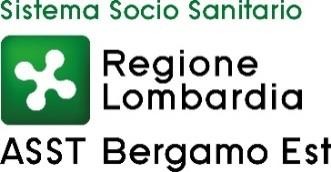 Il/La sottoscritto/a ………………………………………….….………………………………...……………………………….……..Nato/a a…………………...…..…... Prov. …... il …………..…… Residente a ………….……..….……….….. … Prov. …..…cap. ………. Via/Piazza ………..………….…………………………...…… n………   Tel. n. ………………………………….....documento di identità n. …………………….…. rilasciato da ………………………….………....…………… il …………..……consapevole delle pene previste dall’art. 76 del D.P.R. 445 del 28/12/00 per mendaci dichiarazioni e falsità in atti e che la presente dichiarazione è soggetta al controllo dell’ASST Bergamo Est ai sensi dell’art. 71 del medesimo D.P.R.DICHIARA (barrare la voce che interessa)[ ] di essere erede legittimo	[ ] di essere tutore (nomina del Tribunale di	)[ ] di essere genitore esercente la potestà	[ ] di essere curatore (nomina del Tribunale di	)di Cognome e Nome …………...…………………………...….……… Nato/a il …………..……… a ……………..……………..CHIEDE (barrare la voce che interessa)[] COPIA DELLA DOCUMENTAZIONE SANITARIA in disponibilità entro 7 giorni e relativa a:Ricovero nel Reparto di …………..……………………….. dal …….…….……….… al .…….….……..…. n. pratica ……….………….(€15,00 fino a 60 fogli fotocopiati. Per ogni gruppo di massimo 10 fogli oltre i 60, maggiorazione di € 2,00. Tariffa massima applicabile per ogni copia richiesta non superiore a € 99,00. In caso di spedizione postale, l’eventuale importo integrativo dovrà essere corrisposto al portalettere)COPIA DELLA CARTELLA in formato cartaceo(€15,00 fino a 60 fogli fotocopiati. Per ogni gruppo di massimo 10 fogli oltre i 60, maggiorazione di € 2,00. Tariffa massima applicabile per ogni copia richiesta non superiore a € 99,00. In caso di spedizione postale, l’eventuale importo integrativo dovrà essere corrisposto al portalettere)[ ] CLINICA: Ricovero nel Reparto di …………..……………… dal …….…….……….… al .…….….……..…….. n. pratica ...…....………….[ ] AMBULATORIALE: Ambulatorio di ……………………………..…................................ dal …………………..…. al ………………………[ ] CPS	[ ] NPI	EVENTUALE IMPORTO INTEGRATIVO DA CORRISPONDERE AL RITIRO € ………..…….……[ ] CARTELLA in formato digitale (solo per ricoveri presso ospedale di Seriate, Alzano, Piario e Lovere): €.19,00COPIA ESAMI ESEGUITI IN OCCASIONE DEL RICOVERO(Diagnostica Radiologica: € 5,00 per ogni copia di CD da corrispondere all’atto del ritiro – Coronarografia: € 10,00 da corrispondere all’atto della richiesta)Ricovero nel Reparto di …………..…………………………. dal …….…….…..…....… al .……….…..…..…….. n. pratica …...............………..[ ] CD RX	[ ] CD TAC	[ ] CD RMN	[ ] CD ECOGRAFIA	[ ] CD CORONAROGRAFIAIMPORTO DA CORRISPONDERE AL RITIRO € ……………………………..…………………….…[ ] DUPLICATO ESAME ELETTROENCEFALOGRAMMA (E.E.G.) CON REFERTO (€ 10,00 da corrispondere all’atto della richiesta)[ ] COPIA DOCUMENTAZIONE AMBULATORIALE (€ 2,00 a foglio da corrispondere all’atto del ritiro)Ambulatorio di ……………...…………………………………………………....……prestazione del ...…………………………….…….………...COPIA DOCUMENTAZIONE SANITARIA DI PRONTO SOCCORSO – Accesso N. ……….………. del ……………….….(€ 5,00 per ogni copia di CD e € 2,00 per ogni richiesta cartacea refertata. Gli importi dovranno essere corrisposti all’atto del ritiro)IMPORTO DA CORRISPONDERE AL RITIRO € ……………………………………………….……..Per il ritiro:[ ] Barrare solo in caso di richiesta di copie conformi[ ] chiede che la copia della documentazione venga recapitata per posta (con spese a carico) in busta chiusa raccomandata, sollevandol’Azienda da ogni responsabilità ad essa non imputabile, al seguente indirizzo ……………………………………………………….……[ ] inoltrare la documentazione presso il CUP dell’Ospedale di ……………………………………………………………………………………….[ ]inoltrare cartella clinica digitale alla mail o PEC………………………………………………………………………………………………………………….………..	… ……………………Luogo e data di sottoscrizione	Firma del Richiedente(Se la presente istanza non è sottoscritta davanti al dipendente addetto deve essere allegata la fotocopia del documento di identità del richiedente)Informativa privacy ai sensi del Regolamento 679/2016/UE: tutti i dati personali (comuni identificativi, sensibili e/o giudiziari) comunicati all’ASST Bergamo Est saranno trattati esclusivamente per finalità istituzionali nel rispetto delle prescrizioni previste Reg. 679/2016/UE. Il trattamento dei dati personali avviene utilizzando strumenti e supporti sia cartacei che informatici. Il Titolare del trattamento dei dati personali è l’ASST Bergamo Est. L’Interessato può esercitare i diritti previsti dagli articoli da a 15 a 22 del Reg. 679/2016/UE. Il Data Protection Officer/Responsabile della Protezione dei dati individuato dall'Ente è il seguente soggetto: LTA Srl - P. IVA n. 14243311009 - Via Vicolo delle Palle, 25 - CAP 00186 - Città Roma – Nominativo del DPO: Dott. Luigi Recupero, contattabile all’indirizzo privacy@pec.asst-bergamoest.itASST Bergamo Est MODULO DA UTILIZZARE PER LA DELEGA AL RITIRO DELLA COPIA DI DOCUMENTAZIONE SANITARIAIl/la Sottoscritto/a ………………………….…………...……….…… delego il/la Sig./ra …..……………..…..………………………………….….(Cognome e Nome del richiedente)	(Cognome e Nome del delegato)nato/a il …………..…… a ………………..….…….. documento di identità n. ……………………. rilasciato da …………….……………….il ……………..…… a ritirare la documentazione sanitaria richiesta in data ……..……..…… Prot. N. ……………………………………….………………………………………	………………………………Firma del richiedente	Firma del delegato[ ] verbale[ ] consulenza[ ] CD TAC con referto[ ] CD RMN con referto[ ] E.C.G.[ ] Esami di laboratorio[ ] CD RX con referto[ ] CD ECOGRAFIA con referto